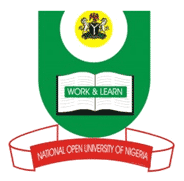 NATIONAL OPEN UNIVERSITY OF NIGERIA14-16 AHMADU BELLO WAY, VICTORIA ISLAND LAGOS                                  SCHOOL OF SCIENCE AND TECHNOLOGYMAY/JUNE 2012 EXAMINATIONHEM 631 Communication and Counselling in HIV/AIDS	Time Allowed: 3 hoursTotal Score: 100 marksInstruction: Answer any 5 (Five) questions belowQUESTION 1Identify and explain the basic components of communication? (20 marks)QUESTION 2Before counseling process is set in motion, certain conditions are satisfied.  Identify and briefly explain these conditions (20 marks)QUESTION 3What is group counseling? (6 marks)List the assumptions of group counseling? (4 marks)What are the stages of group counseling? (10 marks)   (Total: 20 marks)QUESTION 4Explain the goals of counseling? (13 marks)List seven principles of counseling (7 marks)     (Total: 20 marks)QUESTION 5Identify the features of the following counseling approachesThe Directive or Authoritarian Approach (5 marks)The Humanitarian Approach (5 marks)The Behavioural Approach (5 marks)The Eclectic Approach (5 marks)   (Total: 20 marks)QUESTION 6In order to achieve appreciable result, counseling sessions are designed in such a way that they should progress in stages. Identify and briefly explain each step/stage (20 marks)QUESTION 7Counselling after an HIV test is important. Explain  (10 marks)Identify the universal precautions for HIV testing  (10 marks)   (Total: 20 marks